КАРТАрайону з позначенням на ній місцями розташуваннязакладу, можливої техногенної, природної, екологічної небезпеки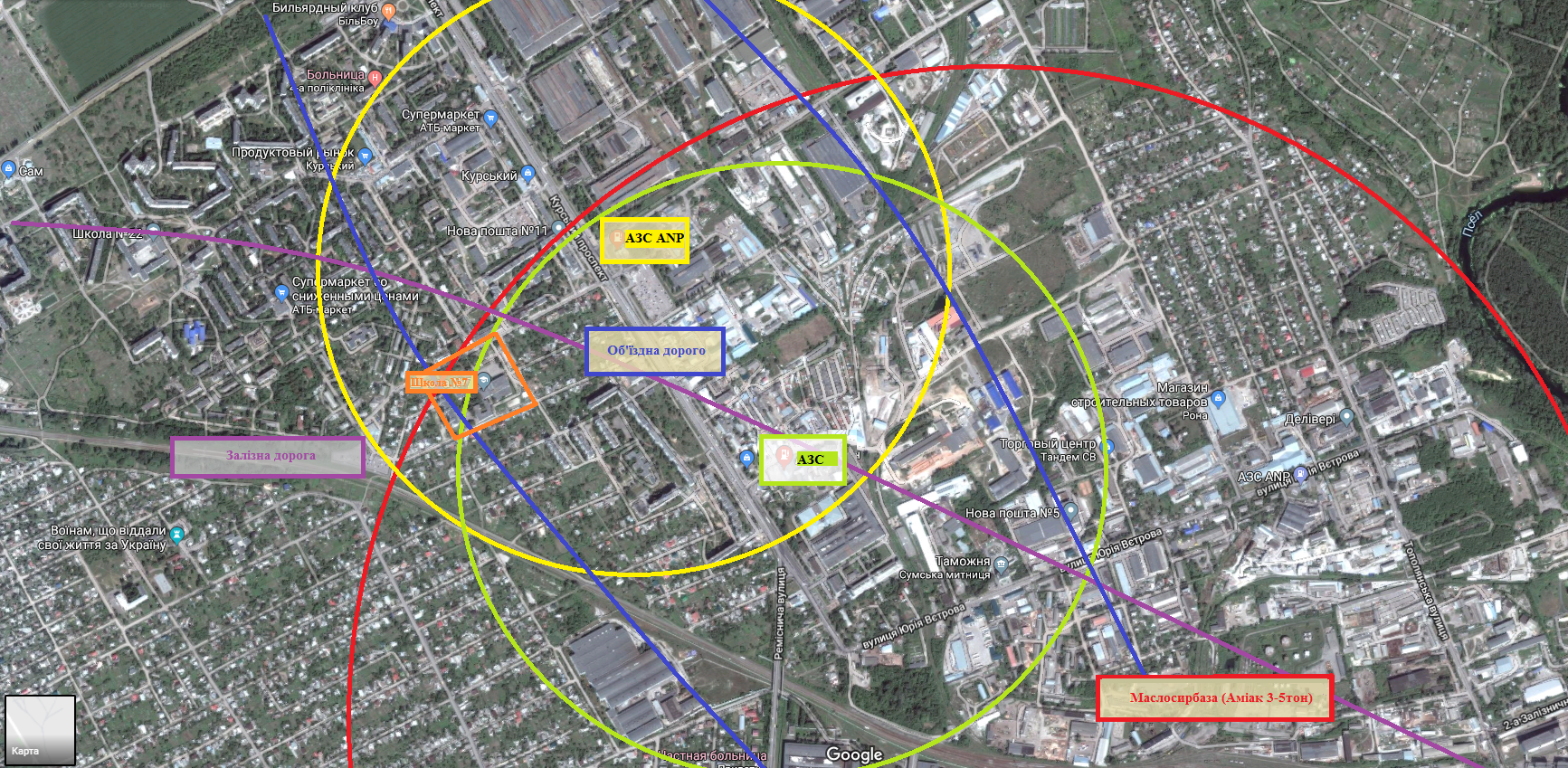 